Required information to be included on SSTS drawing:Drawn to scale or with dimensionsNorth ArrowAll driveways, access roads, and wetlands Water supply wellsExisting and proposed structures with dimensions and number of bedroomsEasementsFloodplain informationExpansion/replacement areasProperty linesSoil observation locationsSlope direction and percentContoursDisturbed, compacted, cut, or filled soil / areasHorizontal and vertical reference pointsComments regarding details of system designAll required setbacks from the systemDistance to property linesDistance to structuresDistance to wellsDistance to road ROW or centerlineDistance to bodies of waterSystem locationSewer linesTanksSoil treatment area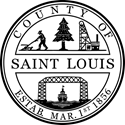 St. Louis County, MNPermitSite SketchSubsurface Sewage Treatment SystemPermitSite SketchSubsurface Sewage Treatment SystemPermitSite SketchSubsurface Sewage Treatment SystemPermitSite SketchSubsurface Sewage Treatment SystemPermitSite SketchSubsurface Sewage Treatment SystemPermitSite SketchSubsurface Sewage Treatment SystemPermitSite SketchSubsurface Sewage Treatment SystemPermitSite SketchSubsurface Sewage Treatment SystemPermitSite SketchSubsurface Sewage Treatment SystemPermitSite SketchSubsurface Sewage Treatment SystemPermitSite SketchSubsurface Sewage Treatment SystemPermitSite SketchSubsurface Sewage Treatment SystemPermitSite SketchSubsurface Sewage Treatment SystemPermitSite SketchSubsurface Sewage Treatment SystemPermitSite SketchSubsurface Sewage Treatment SystemPermitSite SketchSubsurface Sewage Treatment SystemPermitSite SketchSubsurface Sewage Treatment SystemPermitSite SketchSubsurface Sewage Treatment SystemPermitSite SketchSubsurface Sewage Treatment SystemPermitSite SketchSubsurface Sewage Treatment SystemPermitSite SketchSubsurface Sewage Treatment SystemPermitSite SketchSubsurface Sewage Treatment SystemPermitSite SketchSubsurface Sewage Treatment SystemPermitSite SketchSubsurface Sewage Treatment SystemPermitSite SketchSubsurface Sewage Treatment SystemPermitSite SketchSubsurface Sewage Treatment SystemPermitSite SketchSubsurface Sewage Treatment SystemPermitSite SketchSubsurface Sewage Treatment SystemPermitSite SketchSubsurface Sewage Treatment SystemPermitSite SketchSubsurface Sewage Treatment SystemPermitSite SketchSubsurface Sewage Treatment SystemPermitSite SketchSubsurface Sewage Treatment SystemPermitSite SketchSubsurface Sewage Treatment SystemPermitSite SketchSubsurface Sewage Treatment SystemPermitSite SketchSubsurface Sewage Treatment SystemPermitSite SketchSubsurface Sewage Treatment SystemForm
3003 Rev. 03-24-2021Form
3003 Rev. 03-24-2021Form
3003 Rev. 03-24-2021Form
3003 Rev. 03-24-2021Form
3003 Rev. 03-24-2021Form
3003 Rev. 03-24-2021Form
3003 Rev. 03-24-2021Form
3003 Rev. 03-24-2021This permit application form is used to apply for a Permit to Construct. Additional Information: www.stlouiscountymn.gov/septic. This permit application form is used to apply for a Permit to Construct. Additional Information: www.stlouiscountymn.gov/septic. This permit application form is used to apply for a Permit to Construct. Additional Information: www.stlouiscountymn.gov/septic. This permit application form is used to apply for a Permit to Construct. Additional Information: www.stlouiscountymn.gov/septic. This permit application form is used to apply for a Permit to Construct. Additional Information: www.stlouiscountymn.gov/septic. This permit application form is used to apply for a Permit to Construct. Additional Information: www.stlouiscountymn.gov/septic. This permit application form is used to apply for a Permit to Construct. Additional Information: www.stlouiscountymn.gov/septic. This permit application form is used to apply for a Permit to Construct. Additional Information: www.stlouiscountymn.gov/septic. This permit application form is used to apply for a Permit to Construct. Additional Information: www.stlouiscountymn.gov/septic. This permit application form is used to apply for a Permit to Construct. Additional Information: www.stlouiscountymn.gov/septic. This permit application form is used to apply for a Permit to Construct. Additional Information: www.stlouiscountymn.gov/septic. This permit application form is used to apply for a Permit to Construct. Additional Information: www.stlouiscountymn.gov/septic. This permit application form is used to apply for a Permit to Construct. Additional Information: www.stlouiscountymn.gov/septic. This permit application form is used to apply for a Permit to Construct. Additional Information: www.stlouiscountymn.gov/septic. This permit application form is used to apply for a Permit to Construct. Additional Information: www.stlouiscountymn.gov/septic. This permit application form is used to apply for a Permit to Construct. Additional Information: www.stlouiscountymn.gov/septic. This permit application form is used to apply for a Permit to Construct. Additional Information: www.stlouiscountymn.gov/septic. This permit application form is used to apply for a Permit to Construct. Additional Information: www.stlouiscountymn.gov/septic. This permit application form is used to apply for a Permit to Construct. Additional Information: www.stlouiscountymn.gov/septic. This permit application form is used to apply for a Permit to Construct. Additional Information: www.stlouiscountymn.gov/septic. This permit application form is used to apply for a Permit to Construct. Additional Information: www.stlouiscountymn.gov/septic. This permit application form is used to apply for a Permit to Construct. Additional Information: www.stlouiscountymn.gov/septic. This permit application form is used to apply for a Permit to Construct. Additional Information: www.stlouiscountymn.gov/septic. This permit application form is used to apply for a Permit to Construct. Additional Information: www.stlouiscountymn.gov/septic. This permit application form is used to apply for a Permit to Construct. Additional Information: www.stlouiscountymn.gov/septic. This permit application form is used to apply for a Permit to Construct. Additional Information: www.stlouiscountymn.gov/septic. This permit application form is used to apply for a Permit to Construct. Additional Information: www.stlouiscountymn.gov/septic. This permit application form is used to apply for a Permit to Construct. Additional Information: www.stlouiscountymn.gov/septic. This permit application form is used to apply for a Permit to Construct. Additional Information: www.stlouiscountymn.gov/septic. This permit application form is used to apply for a Permit to Construct. Additional Information: www.stlouiscountymn.gov/septic. This permit application form is used to apply for a Permit to Construct. Additional Information: www.stlouiscountymn.gov/septic. This permit application form is used to apply for a Permit to Construct. Additional Information: www.stlouiscountymn.gov/septic. This permit application form is used to apply for a Permit to Construct. Additional Information: www.stlouiscountymn.gov/septic. This permit application form is used to apply for a Permit to Construct. Additional Information: www.stlouiscountymn.gov/septic. This permit application form is used to apply for a Permit to Construct. Additional Information: www.stlouiscountymn.gov/septic. This permit application form is used to apply for a Permit to Construct. Additional Information: www.stlouiscountymn.gov/septic. This permit application form is used to apply for a Permit to Construct. Additional Information: www.stlouiscountymn.gov/septic. This permit application form is used to apply for a Permit to Construct. Additional Information: www.stlouiscountymn.gov/septic. This permit application form is used to apply for a Permit to Construct. Additional Information: www.stlouiscountymn.gov/septic. This permit application form is used to apply for a Permit to Construct. Additional Information: www.stlouiscountymn.gov/septic. This permit application form is used to apply for a Permit to Construct. Additional Information: www.stlouiscountymn.gov/septic. This permit application form is used to apply for a Permit to Construct. Additional Information: www.stlouiscountymn.gov/septic. This permit application form is used to apply for a Permit to Construct. Additional Information: www.stlouiscountymn.gov/septic. This permit application form is used to apply for a Permit to Construct. Additional Information: www.stlouiscountymn.gov/septic. This permit application form is used to apply for a Permit to Construct. Additional Information: www.stlouiscountymn.gov/septic. PROPERTY IDENTIFICATION NUMBER (PIN) and SITE                              PROPERTY IDENTIFICATION NUMBER (PIN) and SITE                              PROPERTY IDENTIFICATION NUMBER (PIN) and SITE                              PROPERTY IDENTIFICATION NUMBER (PIN) and SITE                              PROPERTY IDENTIFICATION NUMBER (PIN) and SITE                              PROPERTY IDENTIFICATION NUMBER (PIN) and SITE                              PROPERTY IDENTIFICATION NUMBER (PIN) and SITE                              PROPERTY IDENTIFICATION NUMBER (PIN) and SITE                              PROPERTY IDENTIFICATION NUMBER (PIN) and SITE                              PROPERTY IDENTIFICATION NUMBER (PIN) and SITE                              PROPERTY IDENTIFICATION NUMBER (PIN) and SITE                              PROPERTY IDENTIFICATION NUMBER (PIN) and SITE                              PROPERTY IDENTIFICATION NUMBER (PIN) and SITE                              PROPERTY IDENTIFICATION NUMBER (PIN) and SITE                              PROPERTY IDENTIFICATION NUMBER (PIN) and SITE                              PROPERTY IDENTIFICATION NUMBER (PIN) and SITE                              PROPERTY IDENTIFICATION NUMBER (PIN) and SITE                              PROPERTY IDENTIFICATION NUMBER (PIN) and SITE                              PROPERTY IDENTIFICATION NUMBER (PIN) and SITE                              PROPERTY IDENTIFICATION NUMBER (PIN) and SITE                              PROPERTY IDENTIFICATION NUMBER (PIN) and SITE                              PROPERTY IDENTIFICATION NUMBER (PIN) and SITE                              PROPERTY IDENTIFICATION NUMBER (PIN) and SITE                              PROPERTY IDENTIFICATION NUMBER (PIN) and SITE                              PROPERTY IDENTIFICATION NUMBER (PIN) and SITE                              PROPERTY IDENTIFICATION NUMBER (PIN) and SITE                              PROPERTY IDENTIFICATION NUMBER (PIN) and SITE                              PROPERTY IDENTIFICATION NUMBER (PIN) and SITE                              PROPERTY IDENTIFICATION NUMBER (PIN) and SITE                              PROPERTY IDENTIFICATION NUMBER (PIN) and SITE                              PROPERTY IDENTIFICATION NUMBER (PIN) and SITE                              PROPERTY IDENTIFICATION NUMBER (PIN) and SITE                              PROPERTY IDENTIFICATION NUMBER (PIN) and SITE                              PROPERTY IDENTIFICATION NUMBER (PIN) and SITE                              PROPERTY IDENTIFICATION NUMBER (PIN) and SITE                              PROPERTY IDENTIFICATION NUMBER (PIN) and SITE                              PROPERTY IDENTIFICATION NUMBER (PIN) and SITE                              PROPERTY IDENTIFICATION NUMBER (PIN) and SITE                              PROPERTY IDENTIFICATION NUMBER (PIN) and SITE                              PROPERTY IDENTIFICATION NUMBER (PIN) and SITE                              PROPERTY IDENTIFICATION NUMBER (PIN) and SITE                              PROPERTY IDENTIFICATION NUMBER (PIN) and SITE                              PROPERTY IDENTIFICATION NUMBER (PIN) and SITE                              PROPERTY IDENTIFICATION NUMBER (PIN) and SITE                              PROPERTY IDENTIFICATION NUMBER (PIN) and SITE                              Primary PIN      Primary PIN      Primary PIN      Primary PIN      0---- Associated PIN Associated PIN Associated PIN----PIN is found on your Property Tax Statement (E.g. 123-1234-12345), searching the County Land Explorer at https://gis.stlouiscountymn.gov/landexplorer/, or searching the Property Lookup at http://apps.stlouiscountymn.gov/auditor/parcelInfo2005Iframe/. PIN is found on your Property Tax Statement (E.g. 123-1234-12345), searching the County Land Explorer at https://gis.stlouiscountymn.gov/landexplorer/, or searching the Property Lookup at http://apps.stlouiscountymn.gov/auditor/parcelInfo2005Iframe/. PIN is found on your Property Tax Statement (E.g. 123-1234-12345), searching the County Land Explorer at https://gis.stlouiscountymn.gov/landexplorer/, or searching the Property Lookup at http://apps.stlouiscountymn.gov/auditor/parcelInfo2005Iframe/. PIN is found on your Property Tax Statement (E.g. 123-1234-12345), searching the County Land Explorer at https://gis.stlouiscountymn.gov/landexplorer/, or searching the Property Lookup at http://apps.stlouiscountymn.gov/auditor/parcelInfo2005Iframe/. PIN is found on your Property Tax Statement (E.g. 123-1234-12345), searching the County Land Explorer at https://gis.stlouiscountymn.gov/landexplorer/, or searching the Property Lookup at http://apps.stlouiscountymn.gov/auditor/parcelInfo2005Iframe/. PIN is found on your Property Tax Statement (E.g. 123-1234-12345), searching the County Land Explorer at https://gis.stlouiscountymn.gov/landexplorer/, or searching the Property Lookup at http://apps.stlouiscountymn.gov/auditor/parcelInfo2005Iframe/. PIN is found on your Property Tax Statement (E.g. 123-1234-12345), searching the County Land Explorer at https://gis.stlouiscountymn.gov/landexplorer/, or searching the Property Lookup at http://apps.stlouiscountymn.gov/auditor/parcelInfo2005Iframe/. PIN is found on your Property Tax Statement (E.g. 123-1234-12345), searching the County Land Explorer at https://gis.stlouiscountymn.gov/landexplorer/, or searching the Property Lookup at http://apps.stlouiscountymn.gov/auditor/parcelInfo2005Iframe/. PIN is found on your Property Tax Statement (E.g. 123-1234-12345), searching the County Land Explorer at https://gis.stlouiscountymn.gov/landexplorer/, or searching the Property Lookup at http://apps.stlouiscountymn.gov/auditor/parcelInfo2005Iframe/. PIN is found on your Property Tax Statement (E.g. 123-1234-12345), searching the County Land Explorer at https://gis.stlouiscountymn.gov/landexplorer/, or searching the Property Lookup at http://apps.stlouiscountymn.gov/auditor/parcelInfo2005Iframe/. PIN is found on your Property Tax Statement (E.g. 123-1234-12345), searching the County Land Explorer at https://gis.stlouiscountymn.gov/landexplorer/, or searching the Property Lookup at http://apps.stlouiscountymn.gov/auditor/parcelInfo2005Iframe/. PIN is found on your Property Tax Statement (E.g. 123-1234-12345), searching the County Land Explorer at https://gis.stlouiscountymn.gov/landexplorer/, or searching the Property Lookup at http://apps.stlouiscountymn.gov/auditor/parcelInfo2005Iframe/. PIN is found on your Property Tax Statement (E.g. 123-1234-12345), searching the County Land Explorer at https://gis.stlouiscountymn.gov/landexplorer/, or searching the Property Lookup at http://apps.stlouiscountymn.gov/auditor/parcelInfo2005Iframe/. PIN is found on your Property Tax Statement (E.g. 123-1234-12345), searching the County Land Explorer at https://gis.stlouiscountymn.gov/landexplorer/, or searching the Property Lookup at http://apps.stlouiscountymn.gov/auditor/parcelInfo2005Iframe/. PIN is found on your Property Tax Statement (E.g. 123-1234-12345), searching the County Land Explorer at https://gis.stlouiscountymn.gov/landexplorer/, or searching the Property Lookup at http://apps.stlouiscountymn.gov/auditor/parcelInfo2005Iframe/. PIN is found on your Property Tax Statement (E.g. 123-1234-12345), searching the County Land Explorer at https://gis.stlouiscountymn.gov/landexplorer/, or searching the Property Lookup at http://apps.stlouiscountymn.gov/auditor/parcelInfo2005Iframe/. PIN is found on your Property Tax Statement (E.g. 123-1234-12345), searching the County Land Explorer at https://gis.stlouiscountymn.gov/landexplorer/, or searching the Property Lookup at http://apps.stlouiscountymn.gov/auditor/parcelInfo2005Iframe/. PIN is found on your Property Tax Statement (E.g. 123-1234-12345), searching the County Land Explorer at https://gis.stlouiscountymn.gov/landexplorer/, or searching the Property Lookup at http://apps.stlouiscountymn.gov/auditor/parcelInfo2005Iframe/. PIN is found on your Property Tax Statement (E.g. 123-1234-12345), searching the County Land Explorer at https://gis.stlouiscountymn.gov/landexplorer/, or searching the Property Lookup at http://apps.stlouiscountymn.gov/auditor/parcelInfo2005Iframe/. PIN is found on your Property Tax Statement (E.g. 123-1234-12345), searching the County Land Explorer at https://gis.stlouiscountymn.gov/landexplorer/, or searching the Property Lookup at http://apps.stlouiscountymn.gov/auditor/parcelInfo2005Iframe/. PIN is found on your Property Tax Statement (E.g. 123-1234-12345), searching the County Land Explorer at https://gis.stlouiscountymn.gov/landexplorer/, or searching the Property Lookup at http://apps.stlouiscountymn.gov/auditor/parcelInfo2005Iframe/. PIN is found on your Property Tax Statement (E.g. 123-1234-12345), searching the County Land Explorer at https://gis.stlouiscountymn.gov/landexplorer/, or searching the Property Lookup at http://apps.stlouiscountymn.gov/auditor/parcelInfo2005Iframe/. PIN is found on your Property Tax Statement (E.g. 123-1234-12345), searching the County Land Explorer at https://gis.stlouiscountymn.gov/landexplorer/, or searching the Property Lookup at http://apps.stlouiscountymn.gov/auditor/parcelInfo2005Iframe/. PIN is found on your Property Tax Statement (E.g. 123-1234-12345), searching the County Land Explorer at https://gis.stlouiscountymn.gov/landexplorer/, or searching the Property Lookup at http://apps.stlouiscountymn.gov/auditor/parcelInfo2005Iframe/. PIN is found on your Property Tax Statement (E.g. 123-1234-12345), searching the County Land Explorer at https://gis.stlouiscountymn.gov/landexplorer/, or searching the Property Lookup at http://apps.stlouiscountymn.gov/auditor/parcelInfo2005Iframe/. PIN is found on your Property Tax Statement (E.g. 123-1234-12345), searching the County Land Explorer at https://gis.stlouiscountymn.gov/landexplorer/, or searching the Property Lookup at http://apps.stlouiscountymn.gov/auditor/parcelInfo2005Iframe/. PIN is found on your Property Tax Statement (E.g. 123-1234-12345), searching the County Land Explorer at https://gis.stlouiscountymn.gov/landexplorer/, or searching the Property Lookup at http://apps.stlouiscountymn.gov/auditor/parcelInfo2005Iframe/. PIN is found on your Property Tax Statement (E.g. 123-1234-12345), searching the County Land Explorer at https://gis.stlouiscountymn.gov/landexplorer/, or searching the Property Lookup at http://apps.stlouiscountymn.gov/auditor/parcelInfo2005Iframe/. PIN is found on your Property Tax Statement (E.g. 123-1234-12345), searching the County Land Explorer at https://gis.stlouiscountymn.gov/landexplorer/, or searching the Property Lookup at http://apps.stlouiscountymn.gov/auditor/parcelInfo2005Iframe/. PIN is found on your Property Tax Statement (E.g. 123-1234-12345), searching the County Land Explorer at https://gis.stlouiscountymn.gov/landexplorer/, or searching the Property Lookup at http://apps.stlouiscountymn.gov/auditor/parcelInfo2005Iframe/. PIN is found on your Property Tax Statement (E.g. 123-1234-12345), searching the County Land Explorer at https://gis.stlouiscountymn.gov/landexplorer/, or searching the Property Lookup at http://apps.stlouiscountymn.gov/auditor/parcelInfo2005Iframe/. PIN is found on your Property Tax Statement (E.g. 123-1234-12345), searching the County Land Explorer at https://gis.stlouiscountymn.gov/landexplorer/, or searching the Property Lookup at http://apps.stlouiscountymn.gov/auditor/parcelInfo2005Iframe/. PIN is found on your Property Tax Statement (E.g. 123-1234-12345), searching the County Land Explorer at https://gis.stlouiscountymn.gov/landexplorer/, or searching the Property Lookup at http://apps.stlouiscountymn.gov/auditor/parcelInfo2005Iframe/. PIN is found on your Property Tax Statement (E.g. 123-1234-12345), searching the County Land Explorer at https://gis.stlouiscountymn.gov/landexplorer/, or searching the Property Lookup at http://apps.stlouiscountymn.gov/auditor/parcelInfo2005Iframe/. PIN is found on your Property Tax Statement (E.g. 123-1234-12345), searching the County Land Explorer at https://gis.stlouiscountymn.gov/landexplorer/, or searching the Property Lookup at http://apps.stlouiscountymn.gov/auditor/parcelInfo2005Iframe/. PIN is found on your Property Tax Statement (E.g. 123-1234-12345), searching the County Land Explorer at https://gis.stlouiscountymn.gov/landexplorer/, or searching the Property Lookup at http://apps.stlouiscountymn.gov/auditor/parcelInfo2005Iframe/. PIN is found on your Property Tax Statement (E.g. 123-1234-12345), searching the County Land Explorer at https://gis.stlouiscountymn.gov/landexplorer/, or searching the Property Lookup at http://apps.stlouiscountymn.gov/auditor/parcelInfo2005Iframe/. PIN is found on your Property Tax Statement (E.g. 123-1234-12345), searching the County Land Explorer at https://gis.stlouiscountymn.gov/landexplorer/, or searching the Property Lookup at http://apps.stlouiscountymn.gov/auditor/parcelInfo2005Iframe/. PIN is found on your Property Tax Statement (E.g. 123-1234-12345), searching the County Land Explorer at https://gis.stlouiscountymn.gov/landexplorer/, or searching the Property Lookup at http://apps.stlouiscountymn.gov/auditor/parcelInfo2005Iframe/. PIN is found on your Property Tax Statement (E.g. 123-1234-12345), searching the County Land Explorer at https://gis.stlouiscountymn.gov/landexplorer/, or searching the Property Lookup at http://apps.stlouiscountymn.gov/auditor/parcelInfo2005Iframe/. PIN is found on your Property Tax Statement (E.g. 123-1234-12345), searching the County Land Explorer at https://gis.stlouiscountymn.gov/landexplorer/, or searching the Property Lookup at http://apps.stlouiscountymn.gov/auditor/parcelInfo2005Iframe/. PIN is found on your Property Tax Statement (E.g. 123-1234-12345), searching the County Land Explorer at https://gis.stlouiscountymn.gov/landexplorer/, or searching the Property Lookup at http://apps.stlouiscountymn.gov/auditor/parcelInfo2005Iframe/. PIN is found on your Property Tax Statement (E.g. 123-1234-12345), searching the County Land Explorer at https://gis.stlouiscountymn.gov/landexplorer/, or searching the Property Lookup at http://apps.stlouiscountymn.gov/auditor/parcelInfo2005Iframe/. PIN is found on your Property Tax Statement (E.g. 123-1234-12345), searching the County Land Explorer at https://gis.stlouiscountymn.gov/landexplorer/, or searching the Property Lookup at http://apps.stlouiscountymn.gov/auditor/parcelInfo2005Iframe/. PIN is found on your Property Tax Statement (E.g. 123-1234-12345), searching the County Land Explorer at https://gis.stlouiscountymn.gov/landexplorer/, or searching the Property Lookup at http://apps.stlouiscountymn.gov/auditor/parcelInfo2005Iframe/. Site Address        Site Address        Site Address        Site Address        Site Address        Site Address        Site Address        Site Address        Site Address        Site Address        Site Address        Site Address        Site Address        Site Address        Site Address        Site Address        Site Address        Site Address        Site Address        Site Address        Site Address        Site Address        Site Address        Site Address        City                                   City                                   City                                   City                                   City                                   City                                   City                                   City                                   City                                   City                                   City                                   City                                   City                                   City                                   Zip      Zip      Zip      Zip      Zip      Zip      Zip      SKETCH INFORMATIONSKETCH INFORMATIONSKETCH INFORMATIONSKETCH INFORMATIONSKETCH INFORMATIONSKETCH INFORMATIONSKETCH INFORMATIONSKETCH INFORMATIONSKETCH INFORMATIONSKETCH INFORMATIONSKETCH INFORMATIONSKETCH INFORMATIONSKETCH INFORMATIONSKETCH INFORMATIONSKETCH INFORMATIONSKETCH INFORMATIONSKETCH INFORMATIONSKETCH INFORMATIONSKETCH INFORMATIONSKETCH INFORMATIONSKETCH INFORMATIONSKETCH INFORMATIONSKETCH INFORMATIONSKETCH INFORMATIONSKETCH INFORMATIONSKETCH INFORMATIONSKETCH INFORMATIONSKETCH INFORMATIONSKETCH INFORMATIONSKETCH INFORMATIONSKETCH INFORMATIONSKETCH INFORMATIONSKETCH INFORMATIONSKETCH INFORMATIONSKETCH INFORMATIONSKETCH INFORMATIONSKETCH INFORMATIONSKETCH INFORMATIONSKETCH INFORMATIONSKETCH INFORMATIONSKETCH INFORMATIONSKETCH INFORMATIONSKETCH INFORMATIONSKETCH INFORMATIONSKETCH INFORMATIONCompleted ByCompleted By County  County  County  County  County  County  Designer Designer Designer Designer Designer Designer Designer Designer Applicant/Owner Applicant/Owner Applicant/Owner Applicant/Owner Applicant/Owner Applicant/Owner Applicant/Owner Applicant/Owner Applicant/Owner Other       Other       Other       Other       Other       Other       Other       Other       Other       Other      DateDateDateDateDateDrawing TypeDrawing TypeDrawing Type Design Design Design Design Design Design As-Built As-Built As-Built As-Built As-Built As-Built As-Built As-Built Other       Other       Other       Other       Other       Other       Other       Other       Other       Other       Other       Other       Other       Other      Inspection DateInspection DateInspection DateInspection DateInspection DateInspection DateInspection DateInspection DateInspection DatePermit #                 Permit #                 Permit #                 Permit #                 Permit #                 Permit #                 Permit #                 Permit #                 Permit #                 Permit #                 Permit #                 Permit #                 Permit #                 Permit #                 